 Apple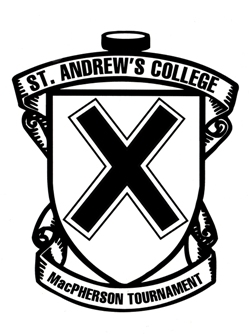 32nd AnnualSt. Andrew's CollegeMacPherson Hockey TournamentJanuary 30 – February 1, 2015Schedule of Games FRIDAY, January 3012:30 pm	Luncheon - St. Andrew's College - Great HallSATURDAY, January 31SUNDAY, February 1First team listed is home team and will wear white9:15 amUpper Canada College vs. Wyoming SeminaryAurora Community 29:30 amSt. Andrew’s College vs. St. Francis High SchoolLa Brier Family Arena9:30 am		Buffalo Sabres vs. St. Michael’s College  Aurora Community 19:30 amNorthwood School vs. Ulysse Prep Aurora Rec East4:00 pmWyoming Seminary vs. Buffalo Sabres	La Brier Family Arena4:00 pmSt. Michael’s College  vs. Upper Canada CollegeAurora Community 14:15 pmUlysse Prep   vs. St. Francis High SchoolAurora Community 27:00 pmSt. Andrew’s College vs. Northwood SchoolLa Brier Family Arena9:30 amUpper Canada College  vs. Buffalo Jr SabresLa Brier Family Arena10:00 amSt. Michael’s College  vs.  Wyoming SeminaryAurora Community 210:30 amNorthwood School vs. St. Francis High SchoolAurora Community 111:30 pmUlysse Prep  vs. St. Andrew’s CollegeLa Brier Family Arena6:30 pm		 (1st  Meagher) vs. (2nd )La Brier Family Arena8:30 pm(1st  Hamilton) vs. (2nd Meagher)La Brier Family Arena9:00 am3rd Hamilton vs. 3rd MeagherLa Brier Family Arena 9:00 am4th Hamilton vs. 4th MeagherAurora Community 111:00 amConsolation Game La Brier Family Arena1:00 pmChampionship GameLa Brier Family Arena